Prof tutor, servono risorse consistentiDa molti anni la Gilda propone che i docenti più anziani siano esonerati da alcune ore di insegnamento per dedicare la loro esperienza all’affiancamento dei colleghi più giovani.https://www.gildains.it/news/notizie/prof-tutor-servono-risorse-consistenti/https://www.miur.gov.it/-/valditara-prof-tutor-per-aiutare-gli-studentiStop ai cellulari in classe: circolare del Ministero inviata alle scuoleÈ confermato il divieto di utilizzare il cellulare durante le lezioni.https://www.miur.gov.it/web/guest/-/stop-ai-cellulari-in-classe-circolare-del-ministero-inviata-alle-scuole-valditara-tuteliamo-l-apprendimento-dei-ragazzi-e-il-rispetto-per-i-docenti-Algoritmo Gps: la Fgu ricorre al Tar del Lazio: “Dal MIM documentazione incompleta”Migliaia di docenti sono rimasti disoccupati nonostante ricoprissero le primissime posizioni in graduatoria.https://www.gildains.it/news/notizie/algoritmo-gps-dal-mim-documentazione-incompleta-fgu-ricorre-al-tar-del-lazio/Iscrizioni per l’anno scolastico 2023/2024 Dal 9 al 30 gennaio 2023 sarà possibile effettuare le iscrizioni on line per tutte le classi prime delle scuole primarie e secondarie.https://www.miur.gov.it/web/guest/-/scuola-dal-9-al-30-gennaio-le-iscrizioni-per-l-anno-scolastico-2023-2024-scuola-dal-9-al-30-gennaio-le-iscrizioni-per-l-anno-scolastico-2023-2024Esame di Stato 2023. La nota informativa del MIM Forse ammissione alle prove anche senza i Pctohttps://www.miur.gov.it/web/guest/-/esame-di-stato-2023-conclusivo-del-secondo-ciclo-di-istruzione-nota-informativahttps://www.gildains.it/news/notizie/maturita-2023-forse-ammissione-alle-prove-anche-senza-i-pcto/Docente di Rovigo colpita con pistola ad aria compressa. Il Ministro: “Episodio gravissimo”I ragazzi hanno sparato alla prof. con una pistola ad aria compressa, colpendola a un occhio e alla testa con dei pallini di gomma. Il ministro convoca la dirigente scolastica.https://www.miur.gov.it/web/guest/-/docente-colpita-con-pistola-ad-aria-compressa-valditara-convoca-la-dirigente-scolasticaRotazione Dirigenti Scolastici. L’Autorità Anticorruzione conferma la necessità di attuare la norma. L’ANAC: deve avvenire a seguito di una adeguata programmazione da parte degli Uffici scolastici, con il coinvolgimento preventivo delle organizzazioni sindacali.https://www.anticorruzione.it/-/rotazione-dei-presidi-nelle-scuole-ecco-i-criteri-indicati-dall-autorit%C3%A0-anticorruzioneCON PREGHIERA DI PUBBLICAZIONE ALL’ALBO SINDACALE 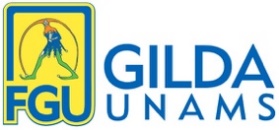 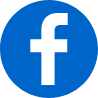 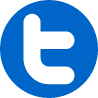 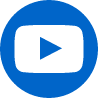 